Приложение № 2к Положению о формировании муниципального задания на оказание муниципальных услуг(выполнение работ) в отношении муниципальныхучреждений и финансовомобеспечении выполнения муниципального заданияОТЧЕТ О ВЫПОЛНЕНИИ МУНИЦИПАЛЬНОГО ЗАДАНИЯ №  48на 2020 год и на плановый период 2021 и 2022 годов                                                                                          от «  20  »   января   2020г.Часть 1. Сведения об оказываемых муниципальных услугах Раздел 13. Сведения о фактическом достижении показателей, характеризующих объем и (или) качество муниципальной услуги:3.1. Сведения о фактическом достижении показателей, характеризующих качество муниципальной услуги:3.2. Сведения о фактическом достижении показателей, характеризующих объем муниципальной услуги:Раздел 23. Сведения о фактическом достижении показателей, характеризующих объем и (или) качество муниципальной услуги:3.1. Сведения о фактическом достижении показателей, характеризующих качество муниципальной услуги:3.2. Сведения о фактическом достижении показателей, характеризующих объем муниципальной услуги:Часть 2. Сведения о выполняемых работах  Раздел _____3. Сведения о фактическом достижении показателей, характеризующих объем и (или) качество работы:3.1. Сведения о фактическом достижении показателей, характеризующих качество работы: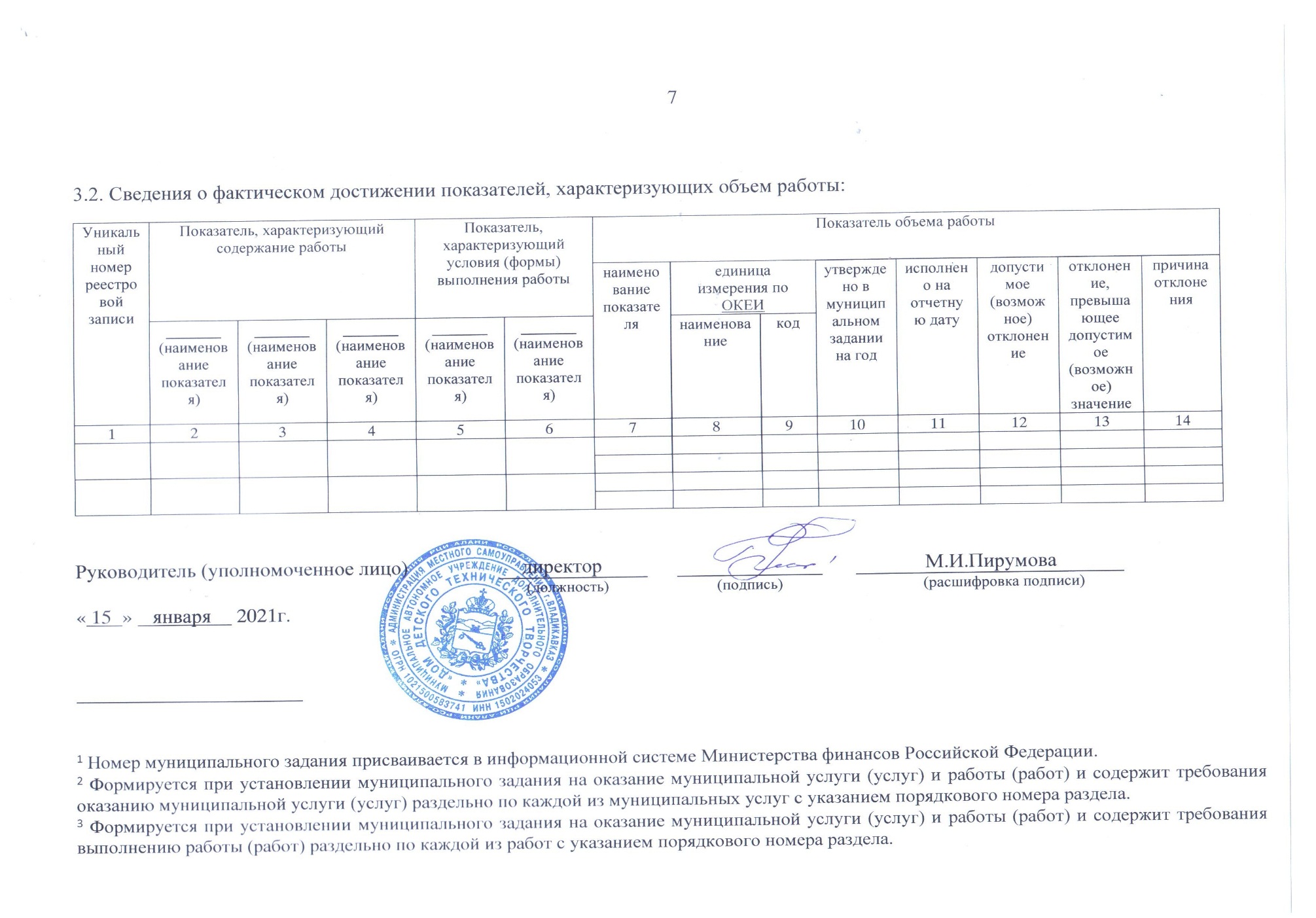 КодыНаименование муниципального учреждения (обособленного подразделения) Муниципальное автономное учреждение дополнительного образования«Дом детского технического творчества»Форма поОКУД0506001Дата15.01.2021Виды деятельности муниципального учреждения (обособленного подразделения) дополнительное образование детей и взрослыхпо сводному рееструПо ОКВЭДПо ОКВЭДВид муниципального учреждения      автономное___________________________________По ОКВЭД                                                                           (указывается вид муниципального учреждения из базового (отраслевого) перечня)Периодичность           1раз в год__________________________________________________(указывается в соответствии с периодичностью представления отчета о выполнении муниципального задания, установленной в муниципальном задании)1. Наименование муниципальной услуги    реализация дополнительных общеразвивающих программ_____________________________________________________________________Уникальный 
номер по 
базовому (отраслевому) перечню11.Г42.0Уникальный 
номер по 
базовому (отраслевому) перечню11.Г42.0Уникальный 
номер по 
базовому (отраслевому) перечню11.Г42.02. Категории потребителей муниципальной услуги            физические лица______________Уникальный 
номер по 
базовому (отраслевому) перечню11.Г42.0Уникальный 
номер по 
базовому (отраслевому) перечню11.Г42.0Уникаль-ный номер реестро-вой записиПоказатель, характеризующий содержание муниципальной услугиПоказатель, характеризующий содержание муниципальной услугиПоказатель, характеризующий содержание муниципальной услугиПоказатель, характеризующий условия (формы) оказания муниципальной услугиПоказатель, характеризующий условия (формы) оказания муниципальной услугиПоказатель качества муниципальной услугиПоказатель качества муниципальной услугиПоказатель качества муниципальной услугиПоказатель качества муниципальной услугиПоказатель качества муниципальной услугиПоказатель качества муниципальной услугиПоказатель качества муниципальной услугиПоказатель качества муниципальной услугиУникаль-ный номер реестро-вой записиПоказатель, характеризующий содержание муниципальной услугиПоказатель, характеризующий содержание муниципальной услугиПоказатель, характеризующий содержание муниципальной услугиПоказатель, характеризующий условия (формы) оказания муниципальной услугиПоказатель, характеризующий условия (формы) оказания муниципальной услугинаименование показателяединица измерения по ОКЕИединица измерения по ОКЕИутверждено в муниципальном задании на годисполнено на отчетную датудопустимое (возможное) отклонениеотклонение, превышающее допустимое (возможное) значениепричина отклоненияУникаль-ный номер реестро-вой записи_______(наименование показателя)_______(наименование показателя)_______(наименование показателя)_______(наименование показателя)_______(наименование показателя)наименование показателяНаимено-ваниекодутверждено в муниципальном задании на годисполнено на отчетную датудопустимое (возможное) отклонениеотклонение, превышающее допустимое (возможное) значениепричина отклонения1234567891011121314000000000009032010711Г42001000300701007100102 очнаяпроцент7442400240010%     0    0000000000009032010711Г42001000300701007100102 очнаяДоля своевременно устраненных учреждением нарушений, выявленных в результате проверокЕдиница642Уникаль-ный номер реестро-вой записиПоказатель, характеризующий содержание муниципальной услугиПоказатель, характеризующий содержание муниципальной услугиПоказатель, характеризующий содержание муниципальной услугиПоказатель, характеризующий условия (формы) оказания муниципальной услугиПоказатель, характеризующий условия (формы) оказания муниципальной услугиПоказатель объема муниципальной услугиПоказатель объема муниципальной услугиПоказатель объема муниципальной услугиПоказатель объема муниципальной услугиПоказатель объема муниципальной услугиПоказатель объема муниципальной услугиПоказатель объема муниципальной услугиПоказатель объема муниципальной услугиСредний размер платы (цена, тариф)Уникаль-ный номер реестро-вой записиПоказатель, характеризующий содержание муниципальной услугиПоказатель, характеризующий содержание муниципальной услугиПоказатель, характеризующий содержание муниципальной услугиПоказатель, характеризующий условия (формы) оказания муниципальной услугиПоказатель, характеризующий условия (формы) оказания муниципальной услугинаименование показателяединица измерения по ОКЕИединица измерения по ОКЕИутверждено вмуниципальном задании на годисполнено на отчетную датудопустимое (возможное) отклонениеотклонение, превышаю-щее допустимое (возможное) значениепричи-на откло-ненияСредний размер платы (цена, тариф)Уникаль-ный номер реестро-вой записи_______(наименование показателя)_______(наименование показателя)_______(наименование показателя)_______(наимено-вание показателя)_______(наимено-вание пока-зателя)наименование показателяНаимено-ваниекодутверждено вмуниципальном задании на годисполнено на отчетную датудопустимое (возможное) отклонениеотклонение, превышаю-щее допустимое (возможное) значениепричи-на откло-ненияСредний размер платы (цена, тариф)123456789101112131415000000000009032010711Г42001000300701007100102Дополнительные общеразвивающие программыДополнительные общеразвивающие программыДополнительные общеразвивающие программыбесплатноочно000000000009032010711Г42001000300701007100102Дополнительные общеразвивающие программыДополнительные общеразвивающие программыДополнительные общеразвивающие программыбесплатноочно            Число   обучающихся,    осваивающих    дополнительные  общеобразователь-    ные программы       технической    направленностичел.792    24002400000   0          Число обучающихся,осваивающих дополнительные общеобразователь-ные программы     спортивной  направленности чел.792     120  1200 0001. Наименование муниципальной услуги   реализация дополнительных общеразвивающих программ____________________________________________________________________Уникальный 
номер по 
базовому (отраслевому) перечню11.Г42.0Уникальный 
номер по 
базовому (отраслевому) перечню11.Г42.0Уникальный 
номер по 
базовому (отраслевому) перечню11.Г42.02. Категории потребителей муниципальной услуги       физические лица_______________Уникальный 
номер по 
базовому (отраслевому) перечню11.Г42.0Уникальный 
номер по 
базовому (отраслевому) перечню11.Г42.0Уникальный номер реестровой записиПоказатель, характеризующий содержание муниципальной услугиПоказатель, характеризующий содержание муниципальной услугиПоказатель, характеризующий содержание муниципальной услугиПоказатель, характеризующий условия (формы) оказания муниципальной услугиПоказатель, характеризующий условия (формы) оказания муниципальной услугиПоказатель качества муниципальной услугиПоказатель качества муниципальной услугиПоказатель качества муниципальной услугиПоказатель качества муниципальной услугиПоказатель качества муниципальной услугиПоказатель качества муниципальной услугиПоказатель качества муниципальной услугиПоказатель качества муниципальной услугиУникальный номер реестровой записиПоказатель, характеризующий содержание муниципальной услугиПоказатель, характеризующий содержание муниципальной услугиПоказатель, характеризующий содержание муниципальной услугиПоказатель, характеризующий условия (формы) оказания муниципальной услугиПоказатель, характеризующий условия (формы) оказания муниципальной услугинаименование показателяединица измерения по ОКЕИединица измерения по ОКЕИутверждено в муниципальном задании на годисполнено на отчетную датудопусти- мое(возмож-ное) откло-нениеотклонениепревышаю-щее допустимое (возможное) значениепричина отклоненияУникальный номер реестровой записи_______(наименование показателя)_______(наименование показателя)_______(наименование показателя)_______(наименование показателя)_______(наименование показателя)наименование показателянаименованиекодутверждено в муниципальном задании на годисполнено на отчетную датудопусти- мое(возмож-ное) откло-нениеотклонениепревышаю-щее допустимое (возможное) значениепричина отклонения1234567891011121314000000000009032010711Г42001000300701007100102очнаяпроцент74424002400  10%   0    0000000000009032010711Г42001000300701007100102очнаяДоля своевре-менно устра-ненныхучреж-дением нару-шений, выяв-ленных в результате проверок единица642Уникальный номер реестровой записиПоказатель, характеризующий содержание муниципальной услугиПоказатель, характеризующий содержание муниципальной услугиПоказатель, характеризующий содержание муниципальной услугиПоказатель, характеризующий условия (формы) оказания муниципальной услугиПоказатель, характеризующий условия (формы) оказания муниципальной услугиПоказатель объема муниципальной услугиПоказатель объема муниципальной услугиПоказатель объема муниципальной услугиПоказатель объема муниципальной услугиПоказатель объема муниципальной услугиПоказатель объема муниципальной услугиПоказатель объема муниципальной услугиПоказатель объема муниципальной услугиСредний размер платы (цена, тариф)Уникальный номер реестровой записиПоказатель, характеризующий содержание муниципальной услугиПоказатель, характеризующий содержание муниципальной услугиПоказатель, характеризующий содержание муниципальной услугиПоказатель, характеризующий условия (формы) оказания муниципальной услугиПоказатель, характеризующий условия (формы) оказания муниципальной услугинаименование показателяединица измерения по ОКЕИединица измерения по ОКЕИутверждено вмуниципальном задании на годисполнено на отчетную датудопустимое (возможное) отклонениеотклонение, превышающее допустимое (возможное) значениепричина отклоненияСредний размер платы (цена, тариф)Уникальный номер реестровой записи_______(наименование показателя)_______(наименование показателя)_______(наименование показателя)_______(наименова-ние показателя)_______(наименование показателя)наименование показателянаименованиекодутверждено вмуниципальном задании на годисполнено на отчетную датудопустимое (возможное) отклонениеотклонение, превышающее допустимое (возможное) значениепричина отклоненияСредний размер платы (цена, тариф)123456789101112131415000000000009032010711Г4200100030070100710010Дополнительные общеразвивающие программыДополнительные общеразвивающие программыДополнительные общеразвивающие программыБесплатно  очно000000000009032010711Г4200100030070100710010Дополнительные общеразвивающие программыДополнительные общеразвивающие программыДополнительные общеразвивающие программыБесплатно  очно         Число     обучающихся,       осваивающих   дополнительные общеобразователь-    ные программы    технической    направленностичел.792240024000000          Число обучающихся,осваивающих дополнительные общеобразователь-   ные программы       спортивной  направленностичел.79212012000001. Наименование работыУникальный 
номер по базовому (отраслевому) перечнюУникальный 
номер по базовому (отраслевому) перечнюУникальный 
номер по базовому (отраслевому) перечню2. Категории потребителей работыУникальный 
номер по базовому (отраслевому) перечнюУникальный 
номер по базовому (отраслевому) перечнюУникальный номер реестровой записиПоказатель, характеризующий содержание работы Показатель, характеризующий содержание работы Показатель, характеризующий содержание работы Показатель, характеризующий условия (формы) выполнения работыПоказатель, характеризующий условия (формы) выполнения работыПоказатель качества работыПоказатель качества работыПоказатель качества работыПоказатель качества работыПоказатель качества работыПоказатель качества работыПоказатель качества работыПоказатель качества работыУникальный номер реестровой записиПоказатель, характеризующий содержание работы Показатель, характеризующий содержание работы Показатель, характеризующий содержание работы Показатель, характеризующий условия (формы) выполнения работыПоказатель, характеризующий условия (формы) выполнения работынаименование показателяединица измерения по ОКЕИединица измерения по ОКЕИутверждено в муниципальном задании на годисполнено наотчетную датудопустимое (возможное) отклонениеотклонение, превышающее допустимое (возможное) значениепричина отклоненияУникальный номер реестровой записи_______(наименование показателя)_______(наименование показателя)_______(наименование показателя)_______(наименование показателя)_______(наименование показателя)наименование показателянаименованиекодутверждено в муниципальном задании на годисполнено наотчетную датудопустимое (возможное) отклонениеотклонение, превышающее допустимое (возможное) значениепричина отклонения1234567891011121314